主日講題： 打開福音之門 經    文： 使徒行傳第十章詩    歌： 如鹿切慕溪水、千萬個理由、深觸我心報告事項【歡迎】第一次來參加聚會的新朋友和弟兄姊妹，我們在主裡竭誠歡迎；請簡短自我介紹，讓我們認識您；邀請會後留下享用愛筵。主日愛筵後下午01:30-03:00在會堂有合唱團練唱，歡迎大家一起來，報名請洽合唱團的班長明淵弟兄。4/21(日)復活節，教會備有洗禮，為尚未受洗的慕道友代禱，早日受洗歸主，享受豐盛生命，過榮美的教會生活，目前有佳珍、瑀雯、羅芸已報名，求主堅固她們的信心，在主的真道長進喜樂，報名請洽各小組長。4/27(六）早上11:30-下午15:30兒主將在台中都會公園舉辦復活節親子活動，內容有戶外遊戲、詩歌歡唱、手偶戲劇及野餐，歡迎爸爸媽媽帶孩子一起來參加。(幼稚園至國小）報名請洽亞琦姊妹或麗蓉姊妹。6/7(五)端午連假第一天，教會舉辦夏季旅遊：日月潭踏青及露營趣，請參考綠色DM，報名繳費請洽各小組長。代禱事項為最近媽祖遶境的偶像崇拜惡習禱告，求神捆綁背後邪靈，釋放人心認識獨一真神。求主帶領我們，建立合乎聖經的治理體制，加添我們信心尋求  神的帶領，讓聖靈掌權，建造  神的教會。為4/13(週六)開始「新約導論」的裝備課程禱告，求神藉此造就弟兄姊妹屬靈的生命。為亞琦的爸爸（沈英吉弟兄）做鼻瘜肉切除手術，求主保守術後的康復！為亞琦姊妹及薇鎔姊妹懷孕，求主保守腹中小生命平安、健康成長。 添立弟兄的父親，胃口不佳，身體虛弱，求主眷佑保守他向主的信心。依玲的母親左眼視力恢復，偉銘弟兄的母親癌症化療，求 神醫治保守。錦坤標靶治療得以有好的療效。【教會上週奉獻收入】：主日奉獻 632  元/ 什一奉獻 13,200 元/  合計 13,832 元 【教會上月奉獻收支】：三月份經常費收入$272,006元，支出$343,041元，經常費結餘-$71,035元，經常費累計結餘21,733元。三月總收入合計$377,006元，總支出$346,041元，總結餘 $30,965 元。（請參閱公佈欄收支表） 兒童主日學 暨 學青團契 4/27 復活節親子活動的籌備工作，求主賜給同工們智慧和心力，同心合意向兒童傳福音。也為當天的天氣禱告，求主賜下合宜涼爽的天氣。為青少契所需要輔導代禱，求神親自感動合適的人一同參與青少年的事工。3. 為國三生高中升學考試禱告（邱浩恩、劉耀心、李君衛、謝立箴、楊涵兮、毛鳳堯、廖品柔），求主預備適合的學校科系，賜給學生們智慧以及倚靠主的信心；為高三生（洪旻謙、陳柏諺、陳奕均）禱告，求主賜下夠用時間體力來準備大學考試。 長青講題：                  經    文：  長青團契 暨 惠來關懷服務協會 4/18(週四)八點長安國小出發，長青車埕-秘密花園的野外禮拜，報名繳費請洽瑞娟姊妹。  長青沙巴之旅已有30人報名，將於今天報名截止。因機票的因素，未來報名的只能算排補位。感謝主! 身障據點的寶貝們在志工們的協助下，完成了多肉植物的精彩作品，放在櫻花樹旁，聰麟志工不但設計了精緻的展示架，也用木地板剩的材料作了新的木桌，我們的後院會越來越美麗，近期也將噴藥消毒。   眾教會 暨 台灣基督徒聚會處差傳協會(TCAM) 中科教會：為暑期美語夏令營(小一到小六)，7/1-7/5 為期一週的營會預備：盼望招生、課程安排、美國輔導的美語課程安排及到台中的接待等事宜順利。虎尾教會：求神祝福教會會所修繕工程的規劃，招募奉獻550萬元，施工得以順利今年底完成，賜福教會屬靈的復興。新年度差傳協會在訓練中心、宣教、文字三方面事工的計畫和發展，求神帶領。打開福音之門        ◎曾嘉逸弟兄聖經：使徒行傳 10章聖靈如何帶領、使用一群軟弱的門徒傳福音、建立教會，極到地極，完成 神救贖的計畫。神工作的原則：神揀選人與祂同工：祂揀選怎麼樣的人呢？不是顯現給眾人看，乃是顯現給  神預先揀選為他作見證的人看，就是我們這在他從死裏復活以後和他同吃同喝的人。他吩咐我們傳道給眾人，證明他是 神所立定的，要作審判活人、死的主。蒙召的多，選上的少！(馬太福音 22：14) 為何？ 聖靈的帶領聖靈的工作哥尼流：虔誠人的外邦人，全家都敬畏 神(不認識 神)；他的生命對家人、部屬有美好的影響多多賙濟百姓：有善行、有好名聲常常禱告彼得猶太人，主耶穌的使徒可謂頭號使徒，卻軟弱三次不認主；被聖靈澆灌後，成為 神所重用的使徒猶太人向來不與外邦人來往，但聖靈卻使用彼得將福音傳給哥尼流全家四.福音是普世的，是給萬民的1.順服聖靈的帶領(順服是要付代價的)2.當彼得傳講福音的時候，聖靈降臨在他們身上…用水給他們施洗3.福音是神的大能，要救一切相信的人。本週金句：使徒行傳10:40-41第三日，神叫他復活，顯現出來；不是顯現給眾人看，乃是顯現給神預先所揀選為他作見證的人看，就是我們這些在他從死裡復活以後和他同吃同喝的人。教會 聚會表惠來關懷服務協會 聚會表 為維護聚會品質，手機請調為震動，將Line的聲音關掉。為了保守教會的純正和合一，在教會裏不宜有政治議題、直銷商業行為、金錢借貸的關係，免得產生破口，給撒旦魔鬼留地步。主日請於10：15進入會堂後，學習以安靜的心等候神，盡量不在會堂裡交談，並求主加添渴慕與追求，讓每位會眾單單遇見主。2019年教會經常費以外，各項事工預算合計 679,250元。 請弟兄姊妹在金錢奉獻上為主擺上，神的聖工更加興旺。(明細表張貼在走廊公佈欄) 財團法人惠來里基督徒聚會處Hui Lai Li Christian Assembly第1197期2019年4月14日 主    日    週  報第1197期2019年4月14日地址：台中市西屯路二段208巷3號 （塔木德飯店旁的機車行巷內）電話：（04）2311-3896       傳真：（04）2312-7514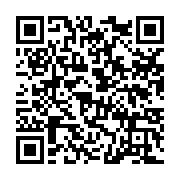 Email: hll.church@gmail.com   網站：hllchurch.org統編：7895-2779           惠來里基督徒聚會處     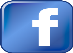 異象：傳揚福音．成全聖徒．建立教會．候主再臨今年主題：奉獻生命活石，建造神的教會  本週同步讀經進度：使徒行傳第十章地址：台中市西屯路二段208巷3號 （塔木德飯店旁的機車行巷內）電話：（04）2311-3896       傳真：（04）2312-7514Email: hll.church@gmail.com   網站：hllchurch.org統編：7895-2779           惠來里基督徒聚會處     異象：傳揚福音．成全聖徒．建立教會．候主再臨今年主題：奉獻生命活石，建造神的教會  本週同步讀經進度：使徒行傳第十章本週下週主日崇拜聚會講員 曾嘉逸弟兄 謝光中弟兄領會、司琴、配唱 宗沛、慧雯、瓊馨 添立、雅婷、耕嬅插花、錄影、音控金菊、僑偉、僑偉金菊、立箴、鈞緯分發週報、愛筵後清理家庭第二小組家庭第三大組兒童主日學 淑芬；佩霓、如玉 威皓、忠益；瑞娟、亞琦總招待/ 擘餅/ 遞餅曜同/ 占先/偉俊、美妹明淵/ 宙祥/明淵、旻謙遞杯瑞娟、依玲、立箴、貴紫翠君、仁秀、如玉、敏恩本週(4/11)下週(4/18)週四長青崇拜聚會講員 查經：使徒行傳 第9章 野外禮拜：集集車埕之旅領會/查經 美妹/金菊.芳娜.官全 野外禮拜：集集車埕之旅愛筵服事 世連、莉莉、文英 野外禮拜：集集車埕之旅成人主日學（啟示錄DVD教學）主日上午 09:10-10:10餐廳兒童主日學（小、大 二班）主日上午 10:20-11:50兒主教室主日崇拜堂主日上午 10:30-12:10會堂學青團契 (國中、高中)主日下午 13:15-15:15兒主教室英文查經班週一晚上 19:00~20:30社區教室姊妹會週二上午 09:30-12:30辦公室禱告會週二晚上 07:30-09:00會堂長青崇拜堂 (台語、慕道、造就三組)週四上午 09:30-12:30會堂社青小組（一組）& 家庭小組（六組）週四、五、六晚上 08:00-10:00家庭/教室大專團契 週六晚上 06:30-08:30三樓晨曦禱告會週一至週五上午07:30-08:30會堂教會同工月會第一週主日下午01:30-03:00社區教室惠來合唱團第二、四週主日下午01:30-03:00會堂兒主同工月會第三週主日下午01:00-02:30社區教室社區排舞班週一上午 09:30-11:30會堂社區國畫、書法班週一下午 02:00-04:00社區教室社區長者照顧關懷據點（惠來里&大河里）週二上午 09:30-12:00會堂安養中心配搭週二下午 02:00-04:30(單週)長安安養社區長者照顧關懷據點（鵬程里）週三上午 09:30-12:00活動中心惠來身心障礙關懷據點週三上午 09:30-12:00社區教室志工小組查經班 週三中午 12:30-14:00餐廳社區體適能班週五上午 09:30-12:00會堂關懷訪視、電話問安、陪談、讀經班每日例行辦公室志工教育訓練會議、1919食物銀行每二個月一次餐廳惠來登山社、踏青旅遊 (請參考公佈欄)每一個月一次大自然